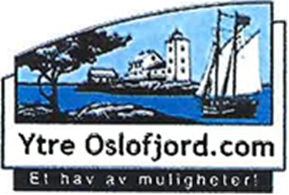 Referat fra medlemsmøtet i Ytre Oslofjord onsdag 30. mars 2022Medlemsmøtet ble avholdt på Riggerloftet umiddelbart etter årsmøtet. 15 av foreningens 27 medlemmer var representert med til sammen 22 deltakere.Før årsmøtet ble det gjennomført en bredt opplagt omvisning på Kystkultursenteret i regi av Arne Steinsbø, med informasjon om hva som foregår i de ulike lokalene. Fin gjennomgang for de av våre medlemmer som ikke ferdes der til daglig.Kaffe og kringle ble servert. Kulturelt innslagVårt kulturelle unikum Svein Hermansen leste en historie fra seilskutetiden fra Nordal Rolfsens lesebok, med utfyllende kommentarer underveis. Flott historie med mye gammel kunnskap.Informasjon om Kystkultursenterets historie og ReperbaneprosjektetPetter Gran viste den nye filmen om Kystkultursenterets historie og Reperbaneprosjektet. Flott film med bred dokumentasjon av over 30 års utvikling ved hjelp av frivillig arbeid og milde gaver fra en lang rekke stiftelser, offentlige myndigheter og bedrifter. Han reklamerte videre for kjøp av navngitte bryggeplanker.Kysten rundtI tråd med foreningens tradisjoner ble det gjennomført en Kysten rundt runde der de deltakende medlemsorganisasjonene fortalte om sine utfordringer og sine planer for aktiviteter framover. Her gjengis bare kort noen hovedpunkter.Flybåten har fått kontrakt med fylkeskommunen om transport til Svenner i sommer. Ønsker ellers å delta i Færder kommunes anbudskonkurranse om transport til Bolærne i årene framover, men er spent på hvordan kommunen vinkler anbudskriteriene.Tønsberg Maritime Kulturforum informerte om sine medlemmer, sin virksomhet og sine planer framover for å styrke Tønsbergs maritime miljø. Fulehuks Venner har nettopp gjennomført et vellykket 200 års jubileum for fyret, med mange aktiviteter. Er lite fornøyd med det offentlig subsidierte transporttilbudet, men er lovet bedring til sommeren, uten at de har stor tro på det. Stor aktivitet med mye utleie på Fyret. Forsøker å rekruttere yngre folk med i driften av FulehukBerntine hadde i fjor et vanskelig år med lav utleieaktivitet på grunn av koronasituasjonen, og store vedlikeholdsutgifter. Håper på en mye bedre sesong til sommeren.Mellem Bollærens Venner har ferdigstilt toalettanlegget i Grevinneparken, og en betydelig skogrydding. Skal arrangere åpen dag på Mellom Bolæren 29. mai der de håper på bred deltakelse fra Ytre Oslofjords medlemmer.Forsvarsforeningen får stadig nye gjenstander til sitt flotte museum i Administrasjonsbygningen på Østre Bolæren. Har stor suksess med sine omvisninger på forsvarsanleggene på øya, og jobber aktivt med å åpne fjellanlegget for publikum, der man blant annet kan se de store kanonene.Færder Fyrs Venner har nytt styre og har meldt seg inn i Ytre Oslofjord. Jobber med å åpne flere bygg ute på Tristein for publikum, blant annet den gamle smia. Det ser foreløpig vanskelig ut å få tilgang til selve fyrtårnet.Fjordtaxi har ny, flott Taxibåt, egnet for transport hele året. I tillegg har de ribb-en som i hovedsak brukes til ulike eventer, som utgjør størsteparten av selskapets inntektsgrunnlag. Skulle gjerne hatt kommunen som kunde.Store Færders Venner jobber fortsatt med å få bygget sitt lille redskapskjul, men har møtt motstand fra Nasjonalparkens administrasjon. Forsøker nå på nytt gjennom en søknad fra Kystverket. I tillegg ønsker Kystverket å rehabilitere grunnmuren til fyret fra 1801, og håper på hjelp fra Store Færders Venner til dette arbeidet.Skjærgårdskvinnene er endelig i gang igjen etter koronastengningen. De jobber med å ferdigstille uthuset med baksteovnen, og skal ha kurs i bruk av denne. I tillegg jobber de med en ny, flott revy, og deltar gjerne med denne på ulike arrangementer for en billig penge. Skal helgen før skolestart i august arrangere Gøy på Østre i samarbeid med Forsvarsforeningen og med hjelp fra Drift Østre Bolæren.Skogkompetanse driver forvaltning av skog på øyene, for tiden særlig på Veierland og Søndre Årø. Det er mye ugjort på forvaltning av skog i Skjærgården.Rehabilitering av Det gule husetRehabiliteringsprosjektet nærmer seg ferdigstillelse. Gjenstående arbeid inne er å ferdigstille og koble opp kjøkkenet med elektrisitet og vann, få på plass køyer på soverommene og en del gjenværende listing, før vi kan flytte inn. Ute gjenstår i hovedsak bare en handicaprampe. Dugnadsgjengen har nedlagt et arbeid på over 1 100 arbeidstimer, og håper å kunne presentere et omtrent ferdig hus på Ytre Oslofjords planlagte Skjærgårdstreff på Østre 21. mai. 